Приложение к основной образовательной программемуниципальное автономное общеобразовательное учреждениегорода Новосибирска «Лицей № 185»РАБОЧАЯ ПРОГРАММА коррекционно-логопедических занятийдля обучающихся с ограниченными возможностями здоровьяТНР (вариант 5.1)Учитель-логопед: Соколова Яна АнатольевнаКлассы: 5-9«29» августа 2023 гОктябрьский район               ПОЯСНИТЕЛЬНАЯ ЗАПИСКАПрограмма разработана на основе:- Федерального Закона «Об образовании в Российской Федерации» № 273-ФЗ;                                   - Приказа Минобрнауки РФ от 17.12.2010 №1897 «Об утверждении федерального образовательного стандарта основного общего образования» с изменениями от 29.12.14 №1644 и от 31.12.15 №1577 Порядка организации и осуществления образовательной деятельности по основным общеобразовательным программам - образовательным программам начального общего, основного общего и среднего общего образования (Приказ Министерства образования и науки Российской Федерации от 30 августа 2013 г. N 1015);                   - Санитарно-эпидемиологических требований к условиям и организации обучения и воспитания в организациях, осуществляющих образовательную деятельность по адаптированным основным общеобразовательным программам для обучающихся с ограниченными возможностями здоровья (утв. Постановлением Главного государственного санитарного врача Российской Федерации от 10.07.2015 №26);                                                     - Локальных нормативно-правовых документы, регламентирующих деятельность МАОУ Лицей 185, - АООП ООО  для детей с ТНР;       - Устава МАОУ  Лицей 185;       - ЗАКЛЮЧЕНИЯ №*** ТПМПК, от ***** с указанием обучения в ОО по АООП ООО для обучающихся с ТНР вариант 5.1 выданного ********* на уровень ОООРабочая программа курса коррекционно-развивающей области «Логопедические коррекционно-развивающие занятия» для обучающихся 5-9 классов по АООП ООО ТНР составлена с учётом рабочей программы по русскому языку и литературы.Программа коррекционно-логопедических занятий для учащихся 5-9 классов направлена на обеспечение коррекционного воздействия на развитие учащихся с нарушениями речи. Курс реализуется на протяжении всего периода образования и позволяет последовательно и постепенно преодолевать речевые нарушения обучающихся, а также обусловленные ими разнообразные трудности в обучении, развивать коммуникативную компетентность.Цель программы: создание системы комплексной помощи детям с речевыми нарушениями в освоении адаптированной основной образовательной программы основного общего образования.Задачи программы:создание посредством индивидуализации и дифференциации коррекционно- развивающей работы специальных условий развития и коррекции, позволяющих учитывать особые образовательные потребности детей с речевыми нарушениями;своевременное выявление детей с трудностями в обучении и адаптации, обусловленными речевым недоразвитием;определение особых образовательных потребностей детей с недостатками устной и письменной речи;определение особенностей организации коррекционно-образовательного процесса для рассматриваемой категории детей в соответствии с индивидуальными особенностями каждого ребѐнка, структурой речевого дефекта и степенью его выраженности;осуществление индивидуально ориентированной помощи детям с речевым недоразвитием с учѐтом особенностей психического и физического развития, индивидуальных возможностей детей, коррекция недостатков устной и письменной речи обучающихся;оказание консультативной и методической помощи родителям (законным представителям) детей с речевой патологией.Общая характеристика учебного курсаПрограмма рассчитана для обучающихся 5-9 классов. Основной формой являются индивидуальные (20 мин) и  подгрупповые (40 мин) занятия, 3 раза в неделю (на основании заключений ПМПК).На каждый изучаемый раздел отведено определенное количество часов, указанное в тематическом плане, которое может меняться (увеличиваться или уменьшаться) в зависимости от речевого дефекта и уровня усвоения темы учащимися. Поэтому важен не только дифференцированный подход в обучении, но и неоднократное повторение, закрепление пройденного материала.Работа по исправлению речевых нарушений строится с учётом возрастных особенностей, программы по русскому языку и особенностей речевого дефекта обучающихся. Эффективность логопедических занятий и перенос полученных навыков в учебную обстановку значительно повышается, если используется дидактический материал в соответствии с темой программы, которая изучается в классе. В структуру занятия может входить:-упражнения для развития общей координации движений и мелкой моторики пальцеврук;-коррекция произношения, дифференциация звуков;-формирование фонематических процессов;-работа со словами, звуко-слоговой анализ слов;-обогащение и активизация словарного запаса;-работа над предложением, текстом;-работа над связной речью.В начале обучения проводятся диагностическое обследование, беседа с родителями изаполнение	документации.	В   конце   учебного   года   обучения	—	подведение	итогов, направленное на выявление динамики в преодолении нарушений устной и письменной речи.Описание места учебного предмета, курса в учебном планеПланируемые результаты освоения коррекционно-развивающего курсаЛичностные результаты:Личностные результаты освоения основной образовательной программы основного общего образования должны отражать:воспитание российской гражданской идентичности: патриотизма, уважения к Отечеству, прошлое и настоящее многонационального народа России; осознание своей этнической принадлежности, знание истории, языка, культуры своего народа, своего края, основ культурного наследия народов России и человечества; усвоение гуманистических, демократических и традиционных ценностей многонационального российского общества; воспитание чувства ответственности и долга перед Родиной;формирование ответственного отношения к учению, готовности и способности обучающихся к саморазвитию и самообразованию на основе мотивации к обучению и познанию, осознанному выбору и построению дальнейшей индивидуальной траектории образования на базе ориентировки в мире профессий и профессиональных предпочтений с учетом устойчивых познавательных интересов, а также на основе формирования уважительного отношения к труду, развития опыта участия в социально значимом труде;формирование целостного мировоззрения, соответствующего современному уровню развития науки и общественной практики, учитывающего социальное, культурное, языковое, духовное многообразие современного мира;формирование осознанного, уважительного и доброжелательного отношения к другому человеку, его мнению, мировоззрению, культуре, языку, вере, гражданской позиции, к истории, культуре, религии, традициям, языкам, ценностям народов России и народов мира;готовности и способности вести диалог с другими людьми и достигать в нем взаимопонимания;освоение социальных норм, правил поведения, ролей и форм социальной жизни в группах и сообществах, включая взрослые и социальные сообщества; участие в школьном самоуправлении и общественной жизни в пределах возрастных компетенций с учетом региональных, этнокультурных, социальных и экономических особенностей;развитие морального сознания и компетентности в решении моральных проблем на основе личностного выбора, формирование нравственных чувств и нравственного поведения, осознанного и ответственного отношения к собственным поступкам;формирование коммуникативной компетентности в общении и сотрудничестве со сверстниками, детьми старшего и младшего возраста, взрослыми в процессе образовательной, общественно полезной, учебно-исследовательской, творческой и других видов деятельности;формирование ценности здорового и безопасного образа жизни; усвоение правил индивидуального и коллективного безопасного поведения в чрезвычайных ситуациях, угрожающих жизни и здоровью людей, правил поведения на транспорте и на дорогах;формирование основ экологической культуры, соответствующей современному уровню экологического мышления, развитие опыта экологически ориентированной рефлексивно-оценочной и практической деятельности в жизненных ситуациях;осознание значения семьи в жизни человека и общества, принятие ценности семейной жизни, уважительное и заботливое отношение к членам своей семьи;развитие эстетического сознания через освоение художественного наследия народов России и мира, творческой деятельности эстетического характера.Метапредметные результаты:умение самостоятельно определять цели своего обучения, ставить и формулировать для себя новые задачи в учебе и познавательной деятельности, развивать мотивы и интересы своей познавательной деятельности;умение самостоятельно планировать пути достижения целей, в том числе альтернативные, осознанно выбирать наиболее эффективные способы решения учебных и познавательных задач;умение соотносить свои действия с планируемыми результатами, осуществлять контроль своей деятельности в процессе достижения результата, определять способы действий в рамках предложенных условий и требований, корректировать свои действия в соответствии с изменяющейся ситуацией;умение оценивать правильность выполнения учебной задачи, собственные возможности ее решения;владение основами самоконтроля, самооценки, принятия решений и осуществления осознанного выбора в учебной и познавательной деятельности;умение определять понятия, создавать обобщения, устанавливать аналогии, классифицировать, самостоятельно выбирать основания и критерии для классификации, устанавливать причинно-следственные связи, строить логическое рассуждение, умозаключение (индуктивное, дедуктивное и по аналогии) и делать выводы;умение создавать, применять и преобразовывать знаки и символы, модели и схемы для решения учебных и познавательных задач;смысловое чтение;умение организовывать учебное сотрудничество и совместную деятельность с учителем и сверстниками; работать индивидуально и в группе: находить общее решение и разрешать конфликты на основе согласования позиций и учета интересов; формулировать, аргументировать и отстаивать свое мнение;умение осознанно использовать речевые средства в соответствии с задачей коммуникации для выражения своих чувств, мыслей и потребностей; планирования ирегуляции своей деятельности; владение устной и письменной речью, монологической контекстной речью;формирование и развитие компетентности в области использования информационно-коммуникационных технологий (далее - ИКТ компетенции); развитие мотивации к овладению культурой активного пользования словарями и другими поисковыми системами;формирование и развитие экологического мышления, умение применять его в познавательной, коммуникативной, социальной практике и профессиональной ориентации.Предметные результаты:совершенствование различных видов устной и письменной речевой деятельности (говорения и аудирования, чтения и письма, общения при помощи современных средств устной и письменной коммуникации).понимание определяющей роли языка в развитии интеллектуальных и творческих способностей личности в процессе образования и самообразования:осознанное использование речевых средств для планирования и регуляции собственной речи; для выражения своих чувств, мыслей и коммуникативных потребностей;соблюдение основных языковых норм в устной и письменной речи;стремление расширить свою речевую практику, развивать культуру использования русского литературного языка, оценивать свои языковые умения и планировать их совершенствование и развитие;распознавание и характеристика основных видов выразительных средств фонетики, лексики и синтаксиса (звукопись; эпитет, метафора, развёрнутая и скрытая метафоры, гипербола, олицетворение, сравнение; сравнительный оборот; фразеологизм, синонимы, антонимы, омонимы) в речи;уместное использование фразеологических оборотов в речи;корректное и оправданное употребление междометий для выражения эмоций, этикетных формул;использование в речи синонимичных имен прилагательных в роли эпитетов;расширение и систематизация научных знаний о языке, его единицах и категориях; осознание взаимосвязи его уровней и единиц; освоение базовых понятий лингвистики:идентификация самостоятельных (знаменательных) служебных частей речи и их форм по значению и основным грамматическим признакам;распознавание существительных, прилагательных, местоимений, числительных, наречий разных разрядов и их морфологических признаков, умение различать слова категории состояния и наречия;распознавание глаголов, причастий, деепричастий и их морфологических признаков;распознавание предлогов, частиц и союзов разных разрядов, определение смысловых оттенков частиц;распознавание междометий разных разрядов, определение грамматических особенностей междометий;формирование навыков проведения различных видов анализа слова, синтаксического анализа словосочетания и предложения, а также многоаспектного анализа текста.обогащение активного и потенциального словарного запаса, расширение объема используемых в речи грамматических языковых средств для свободного выражения мыслей и чувств в соответствии с ситуацией и стилем общения:умение использовать словари (в том числе - мультимедийные) при решении задач построения устного и письменного речевого высказывания, осуществлять эффективный и оперативный поиск на основе знаний о назначении различных видов словарей, их строения и способах конструирования информационных запросов;пользование толковыми словарями для извлечения необходимой информации, прежде всего - для определения лексического значения (прямого и переносного) слова,принадлежности к его группе однозначных или многозначных слов, определения прямого и переносного значения, особенностей употребления;пользование орфоэпическими, орфографическими словарями для определения нормативного написания и произношения слова;;использование словарей для подбора к словам синонимов, антонимов;овладение основными нормами литературного языка (орфоэпическими, лексическими, грамматическими, орфографическими, пунктуационными, стилистическими), нормами речевого этикета;приобретение опыта использования языковых норм в речевой практике при создании устных и письменных высказываний; стремление к речевому самосовершенствованию, овладение основными стилистическими ресурсами лексики и фразеологии языка.поиск орфограммы и применение правил написания слов с орфограммами;Содержание коррекционного курсаПрограмма курса «Логопедические коррекционно-развивающие занятия» для основного общего образования взаимосвязана с учебной программой по русскому языку и занятия по коррекции речи обеспечивают:-уточнение, обогащение и активизацию словарного запаса учащихся;-овладение навыками словообразования;-формирование грамматического строя речи;-развитие связной речи (устной и письменной);-коррекцию навыков чтения и письма. Коррекционная программа состоит из пяти разделов:В разделе «Обогащение и активизация словарного запаса и формирование навыков словообразования» определены примерные темы по расширению словарного запаса учащихся. Данный раздел предусматривает постепенное усложнение лексического материала, введение в речь учащихся не только существительных, глаголов, прилагательных, но и причастий, деепричастий, наречий, производных предлогов. Уделяется много внимания способам образования различных частей речи, обогащению словарного запаса учащихся синонимами, многозначными словами, словами с переносным значением, фразеологизмами. Программа по лексике предусматривает работу над использованием паронимов, лексической сочетаемостью и точностью словоупотребления.В разделе «Формирование грамматического строя речи» определены два основных направления работы: формирование грамматической связи между словами по типу согласования и управления; освоение учащимися предложений различных синтаксических конструкций, начиная с простого распространенного предложения и кончая сложными синтаксическими конструкциями. Учитывая то, что для речи учащихся с лексико- грамматическим недоразвитием характерна однотипность синтаксических конструкций, программа предусматривает в каждом классе работу над синонимикой предложений.Раздел «Развитие связной речи» в большей степени, чем другие разделы, основан на программе по развитию речи общеобразовательной школы. Но, учитывая трудности, которые испытывают дети с речевым недоразвитием при овладении связной речью, в программу каждого класса введены такие темы, как «Последовательность предложений в текстах разных жанров», «Лексические и морфологические средства связи между предложениями и частями текста».В разделе «Коррекция навыков чтения и письма» можно выделить два направления: работа по устранению дисграфических и дислексических ошибок; учитывая следующую особенность речи данной категории учащихся («прирост» орфографических ошибок при устранении дисграфических), предупреждение дисграфических и преодоление орфографических.Помимо указанных выше разделов, коррекционная подготовка включает в себя еще следующий раздел - «Логопедическое обследование в начале и конце года».Программа построена по линейно-концентрическому принципу. Она предусматривает повторение тем, но на более высоком уровне, что способствует закреплению речевого навыка. Некоторые темы, ввиду их особой сложности, изучаются во всех классах. Например, «Связь слов по типу управления», «Структура сложного предложения».При таком подходе процесс осознания языковой системы и личный опыт использования языка в определенных ситуациях общения оказываются неразрывно связанными. Именно поэтому последовательность разделов курса и количество часов, выделенных на изучение каждого из них, имеет примерный характер.      Изменения могут быть внесены в зависимости от уровня речевого развития учащихся. В целом программа содержит те языковые факты, законы и правила, усвоение которых обеспечивает формирование умений и навыков, необходимых для того, чтобы правильно говорить, слушать, писать.Форма организации деятельности обучающихся:подгрупповаяМетоды и приёмы коррекционной работы направлены на:-совершенствование устной речи, коррекцию и предупреждение ошибок в письменной речи, развитие психических процессов, тесно связанных с формированием полноценной речи.это различные упражнения по развитию мышления и воображения;-игры, направленные на коррекцию внимания, памяти, фонематического слуха;-упражнения,	способствующие	формированию	полноценных	речевых	навыков: объяснение правильно написанных слов, их запись;-восстановление пропущенных букв;-поиск слов на изучаемое правило;-самостоятельный поиск орфографических ошибок; запись под диктовку.Для усвоения программы используются основные методы обучения: наглядный, словесный, метод практических знаний, проблемно-поисковыйКоррекционно-развивающая работа проводится в 4 этапа.Первый (диагностический) этапНа данном этапе проводится анализ письменных работ, процесса чтения; определяется состояние звукопроизношения, состояние языкового анализа и синтеза, представлений; фонематического восприятия (дифференциация фонем), проверяется состояние лексико- грамматического строя, состояние связной речи, выявляются индивидуальные особенности таких психических процессов, как мышление, внимание, память; выявляется наличие мотивации к коррекционной работе по устранению дефекта.Второй (подготовительный) этапНа подготовительном этапе уточняются созданные в процессе обучения в начальной школе простые предпосылки овладения орфографией (зрительный гнозис, мнезис, оптико- пространственные представления); проводится работа по развитию таких мыслительных операций, как анализ, синтез, сравнение, сопоставление. Выполняется работа по развитию психических процессов.Третий (коррекционный) этапВ течение коррекционного этапа осуществляется преодоление дисграфических нарушений. Работа проводится по направлениям, соответствующим основным видам ошибок, и реализуется на фонетическом, лексическом и синтаксическом уровнях. Комплексный подход данной методики по коррекции дисграфии предполагает при необходимости параллельную работу, направленную на устранение нарушений звукопроизношения, чтения и письма.Четвертый (оценочный) этапНа последнем этапе оценивается эффективность коррекционной работы, проводится повторная проверка навыков письма, анализируются различные виды письменных работ детей.ЛитератураВизель Т.Г. Как вернуть речь. М., 1998 г.Елецкая О.В., Горбачевская Н.Ю. Организация логопедической работы в    школе. -М.: "Творческий центр" 2005г.Ефименкова Л.Н. Коррекция устной и письменной речи учащихся начальных классов. М., 1991 г.Каше Г.А, Исправление недостатков произношения, чтения и письма у учащихся. - М.: "Государственное учебно-педагогическое издательство Министерство просвещения РСФСР" 1960 г.Козырева Л.М. Логопедическая программа коррекции лексико-грамматического строя речи младших школьников с задержкой психического развития. Ярославль, 2003 г.Лалаева Р.И. Логопедическая работа в коррекционных классах. М., 2001 г.Лалаева Р.И., Венедиктова Л.В. Диагностика и коррекция нарушений чтения и письма у младших школьников. СПб., 2001 г.Логопедия: учебник для студ. дефектологич. фак-овпед. вузов / ред. Л.С. Волкова. - 2-е изд., перераб. и доп. М., 2004 г.Поваляева М.А. Справочник логопеда. - Ростов-на-Дону, «Феникс».2001 г.Пожиленко Е.А. Волшебный мир звуков и слов. – М.,1999 г.Парамонова Л.Г. Предупреждение и устранение дисграфии у детей. Спб., 2001 г.Нищева Н.В. Система коррекционной работы в логопедической группе для детей с ОНР. СПб., 2007 г.Филичёва Т.Б., Чевелева Н.А., Чиркина Г.В. Основы логопедии. М., 1989.г.Фомичёва М.Ф. Воспитание у детей правильного произношения.М.,1983 г.Ястребова А.В. Коррекция нарушений речи у учащихся общеобразовательной школы. М., 1984 г.Технические средства обучения:Рабочее место учителя (системный блок, монитор, клавиатура, мышь).Колонки (рабочее место учителя).ПроекторРаздаточный дидактический материал.Программные средства:Операционная система Windows ХР.Офисное приложение Microsoft Office 2007, включающее программу разработки презентаций Microsoft PowerPoint.Рассмотренона заседании методического объединенияпротокол № 1 от «29» августа 2023 г.    Утверждаю  директор _________   И. В. Онищенко  приказ № 175 от «29» августа 2023 г.Принятона заседании педагогического советапротокол № 1 от «29» августа 2023 г.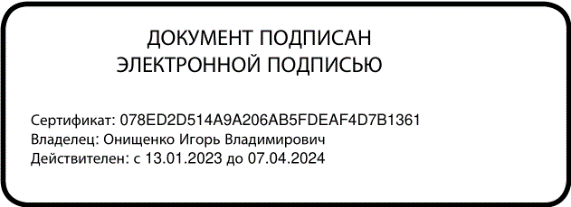 КлассыКол-во часов внеделюКоличество учебных недельВсего часов за учебный год53351056335105733510583361089334102